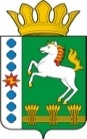 КОНТРОЛЬНО-СЧЕТНЫЙ ОРГАН ШАРЫПОВСКОГО РАЙОНАКрасноярского краяЗаключениена проект Постановления администрации Шарыповского района «О внесении изменений в Постановление администрации Шарыповского района от 30.10.2013 № 846-п «Об утверждении муниципальной программы «Развитие образования» 26 ноября  2020 год 								№ 115Настоящее экспертное заключение подготовлено Контрольно – счетным органом Шарыповского района на основании ст. 157 Бюджетного  кодекса Российской Федерации, ст. 9 Федерального закона от 07.02.2011 № 6-ФЗ «Об общих принципах организации и деятельности контрольно – счетных органов субъектов Российской Федерации и муниципальных образований», ст. 15 Решения Шарыповского районного Совета депутатов от 20.09.2012 № 31/289р «О внесении изменений и дополнений в Решение Шарыповского районного Совета депутатов от 21.06.2012 № 28/272р «О создании Контрольно – счетного органа Шарыповского района» (в ред. от 20.03.2014 № 46/536р, от 25.09.2014 № 51/573р, от 26.02.2015 № 56/671р, от 09.11.2017 № 19/197р) и в соответствии со стандартом организации деятельности Контрольно-счетного органа Шарыповского района СОД 2 «Организация, проведение и оформление результатов финансово-экономической экспертизы проектов Решений Шарыповского районного Совета депутатов и нормативно-правовых актов по бюджетно-финансовым вопросам и вопросам использования муниципального имущества и проектов муниципальных программ» утвержденного приказом Контрольно-счетного органа Шарыповского района от 16.12.2013 № 29.Представленный на экспертизу проект Постановления администрации Шарыповского района «О внесении изменений в Постановление администрации Шарыповского района от 30.10.2013 № 846-п «Об утверждении муниципальной программы «Развитие образования» направлен в Контрольно – счетный орган Шарыповского района 25 ноября 2020 года. Разработчиком данного проекта муниципальной программы является муниципальное казенное учреждение «Управление образования».Основанием для разработки муниципальной программы является:- статья 179 Бюджетного кодекса Российской Федерации;- постановление администрации Шарыповского района от 30.07.2013 № 540-п «Об утверждении Порядка принятия решений о разработке муниципальных программ Шарыповского района, их формировании и реализации» (в ред. от 29.06.2015 № 407-п, от  05.12.2016 № 585-п);- распоряжение администрации Шарыповского района от 02.08.2013 № 258-р «Об утверждении перечня муниципальных программ Шарыповского района» (в ред. от 29.07.2014 № 293а-р, от 01.08.2017 № 283-р, от 08.05.2018 № 171-р, от 26.07.2019 № 236-р, от 14.09.2020 № 291-р).Исполнитель муниципальной программы муниципальное казенное учреждение «Управление образования Шарыповского района».Соисполнители муниципальной программы:- администрация Шарыповского района;- муниципальное казенное учреждение «Управление культуры и муниципального архива Шарыповского района».Подпрограммы муниципальной программы:Развитие дошкольного, общего и дополнительного образования детей.Организация отдыха и оздоровления детей.Государственная поддержка детей – сирот и детей, оставшихся без попечения родителей.Обеспечение реализации муниципальной программы.Цель муниципальной программы – обеспечение высокого качества образования, соответствующего потребностям граждан и перспективным задачам развития экономики Шарыповского муниципального округа, отдых и оздоровление детей в летний период.Мероприятие проведено 25-26 ноября 2020 года.Пунктом 1.1. проекта Постановления администрации Шарыповского района вносятся изменения в заголовок Постановления, слова «Об утверждении муниципальной программы Шарыповского района» заменяются словами «Об утверждении муниципальной программы Шарыповского муниципального округа».Муниципальная программа «Развитие образования» излагается в новой редакции.В ходе подготовки заключения Контрольно – счетным органом Шарыповского района были проанализированы следующие материалы:- проект Постановления администрации Шарыповского района «О внесении изменений в Постановление администрации Шарыповского района от 30.10.2013 № 846-п «Об утверждении муниципальной программы «Развитие образования»;- паспорт муниципальной программы «Развитие образования»;- проект Решения Шарыповского окружного Совета депутатов «О бюджете округа на 2021 год и плановый период 2022 – 2023 годов».Стратегическая цель политики в области образования в Шарыповском муниципальном округе – это повышение доступности качественного образования современного уровня, соответствующего требованиям инновационного развития экономики района и потребностями граждан.Своевременная и в полном объеме реализация муниципальной программы позволит:- повысить обеспеченность дошкольными образовательными учреждениями детей в возрасте от 1 до 6 лет до уровня 33%;- сохранить долю выпускников дневных общеобразовательных учреждений муниципальной формы собственности, не получивших аттестат о среднем (полном) образовании, в общей численности выпускников дневных общеобразовательных учреждений муниципальной формы собственности на уровне 0%;- увеличить долю детей в возрасте от 5 до 18 лет, получающих услуги по дополнительному образованию в организациях различной организационно – правовой формы и формы собственности, в общей численности детей данной возрастной группы до 85%.Ресурсное обеспечение муниципальной программы на 2021 – 2023 годы составляет на общую сумму 1 494 602,23 тыс.руб., в том числе:									(тыс.руб.)На реализацию подпрограммы 1 «Развитие дошкольного, общего и дополнительного образования детей» планируемое финансирование подпрограммных мероприятий составляет в сумме 1 393 338,12 руб., в том числе:									(тыс.руб.)Цель подпрограммы 1 – создание в системе дошкольного, общего и дополнительного образования равных возможностей для современного и качественного образования и позитивной социализации детей.Задачами подпрограммы 1 являются:Обеспечение доступности дошкольного образования, в соответствии с требованиями федерального государственного образовательного стандарта дошкольного образования;Обеспечение условий и качества обучения, соответствующие федеральным государственным стандартам начального общего, основного общего, среднего общего образования;Развитие районной системы дополнительного образования, в том числе за счет разработки и реализации современных образовательных программ, дистанционных и сетевых форм их реализации;Содействие выявлению и поддержке одаренных детей. На реализацию подпрограммы 2 «Организация отдыха и оздоровления детей» планируется финансирование подпрограммных мероприятий в сумме 42 330,92 тыс.руб., в том числе:										(тыс.руб.)Цель подпрограммы 2 – обеспечение безопасного и качественного отдыха и оздоровления детей.Задача подпрограммы 2 – создание условий для организации безопасного и качественного отдыха и оздоровления детей.Система отдыха и оздоровления детей нуждается в долгосрочном регулировании, связанном, прежде всего с созданием современных, отвечающих всем требованиям санитарного законодательства, требованиям противопожарной безопасности условий для отдыха и оздоровления детей. Актуальность настоящей подпрограммы заключается в необходимости обеспечить условия для организации безопасного и качественного отдыха, и оздоровления детей.Реализация подпрограммы позволит обеспечить в среднем снижение общей заболеваемости среди детей и подростков накануне учебного года, создать в образовательных учреждениях условия для отдыха и оздоровления детей, в том числе детей, нуждающихся в особой государственной поддержке, что позволит решить цели и задачи подпрограммы.  При реализации данной подпрограммы будут достигнуты следующие показатели:Расходы данной подпрограммы предусматриваются на обеспечение безопасного и  качественного отдыха и оздоровления детей.На реализацию подпрограммы 3  "Государственная поддержка детей-сирот и детей, оставшихся без попечения родителей" планируется финансирование подпрограммных мероприятий в сумме 4 889,40 тыс.руб., в том числе:(тыс.руб.)Цель подпрограммы – развитие семейных форм воспитания детей-сирот и детей, оставшихся без попечения родителей, оказание государственной поддержки детям-сиротам и детям, оставшимся без попечения  родителей, а также лицам из их числа.Задача подпрограммы – обеспечение реализации мер на развитие в Шарыповском муниципальном округе семейных форм воспитания детей – сирот и детей, оставшихся без попечения родителей.При реализации данной подпрограммы будут достигнуты следующие показатели:На реализацию подпрограммы 4 «Обеспечение реализации муниципальной» планируется финансирование в сумме 54 043,77 тыс.руб., в том числе:     					(тыс.руб.)Цель подпрограммы 4 - создание условий для устойчивого развития отрасли образования.При реализации данной подпрограммы будут достигнуты следующие показатели:Реализация мероприятий подпрограммы позволит повысить эффективность управления бюджетными средствами и использования муниципального имущества в части вопроса реализации программы, совершенствование системы оплаты труда, повышение качества межведомственного и межуровневого взаимодействия.Проект Постановления разработан и составлен в соответствии с бюджетным законодательством и нормативно правовыми актами.При проверке правильности планирования и составления проекта Постановления нарушений не установлено.На основании выше изложенного Контрольно – счетный орган предлагает Администрации Шарыповского района принять проект Постановления администрации Шарыповского района «О внесении изменений в Постановление администрации Шарыповского района от 30.10.2013 № 846-п «Об утверждении муниципальной программы «Развитие образования».Председатель Контрольно – счетного органа						Г.В. СавчукАудитор 	Контрольно – счетного органа						И.В. Шмидтфедеральный бюджеткраевой бюджетБюджет округавнебюджетные источникиитого2021 год7 600,32288 320,78185 538,7018 758,71500 218,512022 год8 739,10286 919,30185 538,7018 758,71499 955,812023 год2 482,95287 647,55185 538,7018 758,71494 427,91итого1 882,37862 887,63556 616,1056 276,131 494 602,23федеральный бюджеткраевой бюджетбюджет округавнебюджетные источникиитого2021 год7 600,32282 617,08167 523,718 722,70466 463,812022 год8 739,10281 215,60167 523,718 722,70466 201,112023 год2 482,95281 943,85167 523,718 722,70460 673,21итого18 822,37845 776,53502 571,1326 168,091 393 338,12Расходы данной подпрограммы предусматриваются на создание в системе дошкольного, общего и дополнительного образования равных возможностей для современного качественного образования.При реализации данной подпрограммы будут достигнуты следующие показатели:краевой бюджетбюджет округаВнебюджетные источникиитого2021 год4 073,900,4010 036,0114 110,312022 год4 073,900,4010 036,0114 110,312023 год4 073,900,4010 036,0114 110,31итого12 221,701,2030 108,0242 330,92ПоказателиЕд. изм.2021 год2022 год2023 годДоля оздоровленных детей школьного возраста, в том числе из числа нуждающихся в особой государственной поддержке%79,5579,5579,55краевой бюджетитого2021 год1 629,801 629,802022 год1 629,801 629,802023 год1 629,801 629,80итого4 889,404 889,40ПоказателиЕд. изм.2021 год2022 год2023 годУровень исполнения субвенции на реализацию переданных полномочий края, не менее%95,0095,0095,00Доля детей – сирот и детей, оставшихся без попечения родителей, переданных на воспитание в семьи, в общей численности детей – сирот и детей, оставшихся без попечения родителей %000районный бюджетитого 2022 год18 014,5918 014,592022 год18 014,5918 014,592023 год18 014,5918 014,59итого54 043,7754 043,77ПоказателиЕд. изм.2020 год2021 год2022 годДоля муниципальных образовательных организаций, соответствующих современным требованиям санитарно-эпидемиологическим правилам и нормативам, в общем количестве муниципальных общеобразовательных организаций%77,6377,6377,63Своевременность утверждения и размещения муниципального задания на текущий финансовый и плановый период дней/ откл000Своевременность согласования и размещения плана финансово-хозяйственной деятельностидней/ откл000Суммарная оценка показателей финансового менеджмента главных распорядителей бюджетных средств, не менее балл100110115